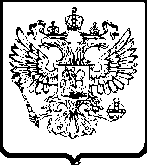 ФЕДЕРАЛЬНАЯ   АНТИМОНОПОЛЬНАЯ   СЛУЖБАУПРАВЛЕНИЕФедеральной антимонопольной службы по Омской областипр-кт К. Маркса, 12 А,  г. Омск, 644010, e-mail: to55@fas.gov.ru                               т. (3812) 32-06-96,  ф. (3812) 32-06-96___________________________________________________________________Решение № 05-04.1/17-14о признании жалобы необоснованной24.03.2014                                                                                                                              г. ОмскКомиссия Управления Федеральной антимонопольной службы по Омской области (далее - Омское УФАС России) по рассмотрению жалоб на нарушение процедуры торгов и порядка заключения договоров (далее - Комиссия) в составе:В.А. Кабаненко – заместителя руководителя управления, председателя Комиссии;Г.В. Лаптевой – начальника отдела контроля органов власти, заместителя председателя Комиссии;Ю.В. Стоговой – главного специалиста-эксперта отдела контроля органов власти, члена Комиссии;Г.Н. Федоровой – ведущего специалиста-эксперта отдела контроля органов власти, члена Комиссии;А.В. Ланбиной – специалиста-эксперта отдела контроля органов власти, члена Комиссии; Д.А. Бакатиной – специалиста-эксперта отдела контроля органов власти, члена Комиссии, рассмотрев в порядке, предусмотренном статьей 18.1 Федерального закона от 26.07.2006 № 135-ФЗ «О защите конкуренции» (далее - Закон о защите конкуренции), жалобу закрытого акционерного общества «МАКС» (далее – ЗАО «МАКС», Заявитель) на действия заказчика закупки - открытого акционерного общества «Пассажирское автотранспортное предприятие № 2» (далее – ОАО «ПАТП № 2», Ответчик) при проведении закупочной процедуры приглашение делать оферты на право заключения договора по выбору страховой компании по обязательному страхованию гражданской ответственности перевозчика перед пассажирами за причинение вреда жизни, здоровью, имуществу (извещение № 31400926777) (далее – Закупка, закупочная процедура).в присутствии представителя Заявителя:	- Мамонтова Сергея Владимировича (доверенность от 20.03.2014 № 835(А), личность удостоверена паспортом); в присутствии представителей Ответчика: - Тимошенко Юлии Владимировны (доверенность от 09.01.2014 № 5/к, личность удостоверена паспортом),- Ковалева Игоря Валерьевича (доверенность от 17.12.2013 № 83/2, личность удостоверена паспортом);в присутствии представителей ОАО «СОГАЗ»:- Душенко Олега Викторовича (доверенность от 17.10.2012 № Ф-235/12, личность удостоверена паспортом),- Видинецкой Натальи Геннадьевны (доверенность от 21.03.2014 № Ф-69/14-3, личность удостоверена паспортом),УСТАНОВИЛА:1. В Омское УФАС России поступила жалоба Заявителя ЗАО «МАКС» (вх. от 13.03.2014 № 2162) на действия ОАО «ПАТП № 2» при проведении открытого запроса предложений на право заключения договора по выбору страховой компании по обязательному страхованию гражданской ответственности перевозчика перед пассажирами за причинение вреда жизни, здоровью, имуществу (извещение                         № 31400926777) (далее – Запрос предложений). Заявитель считает, что в нарушении норм пункта 1 статьи 3 Федерального закона от 18.07.2011 № 223-ФЗ «О закупках товаров, работ, услуг отдельными видами юридических лиц» (далее – Закон о закупках № 223-ФЗ) документация Запроса предложений нарушает принцип равноправия и необоснованных ограничений конкуренции по отношению к участникам закупки, поскольку критерии оценки предложений участников закупки включены в документацию с целью продвижения «своей» страховой компании.В обоснование данной позиции Заявитель указывает следующее.Согласно п.п. 1.1, 1.2 Оценочной таблицы «Квалификация участника закупки» пункта 5.2 «Баллы по критерию «Квалификация участника закупки»» документации Запроса предложений критериями оценки предложений участников закупки, в частности являются:- размер уставного капитала – максимальное количество баллов - 30 баллов, рассчитывается как соотношение по формуле Fi/Fmax * 30, где Fi – размер уставного капитала i-го участника, Fmax – максимальный размер уставного капитала среди всех участников размещения заказа, допущенных до процедуры оценки и сопоставления заявок;- размер чистой прибыли участника за 2012 г. – максимальное количество баллов - 30 баллов получает участник (страховая компания), имеющая чистую прибыль от 1 млрд. руб. и более, 20 баллов получает участник, имеющий чистую прибыль от 500 млн. руб. до 1 млрд. руб., 10 баллов получает участник, имеющий чистую прибыль от 0 до 500 млн. руб. и 0 баллов получает участник, не имеющий чистой прибыли.Эти два критерия, максимальное количество баллов за которые 60 из 100 возможных, являются определяющими при выборе страховой компании и предоставляют возможность победы в конкурсе для единственной страховой компании, имеющей максимальные показатели этих параметров.Таким образом, Заявитель полагает, что установленный ОАО «ПАТП № 2» для участников Закупки порядок оценки показателей «Размер уставного капитала участника» и «Размер чистой прибыли участника за 2012 г.» по критерию пункта 5.2 «Квалификация участника закупки» нарушает требования пункта 1 статьи 3 Закона о закупках № 223-ФЗ и просит провести проверку на предмет соблюдения требований законодательства РФ при проведении Закупки.На заседании Комиссии 24.03.2014 представитель Заявителя поддержал доводы, изложенные в жалобе ЗАО «МАКС».2. В соответствии с уведомлением Омского УФАС России от 18.03.2014 № 05-1672 представителем ОАО «ПАТП № 2» на заседании Комиссии 24.03.2014 Омскому УФАС России представлены отзыв на жалобу ЗАО «МАКС» от 21.03.2014 исх. № 232/ж и заверенные копии документов, в том числе:- скриншот электронной страницы с сайта www.zakupki.gov.ru Закупки                      № 31400926777;- протокола заседания совета директоров ОАО «ПАТП № 2» от 30.12.2013 б/н;- протокола заседания совета директоров ОАО «ПАТП № 2» от 14.01.2014 б/н;- Положения о закупках товаров, работ, услуг ОАО «ПАТП № 2» (редакция № 2), утвержденного советом директором ОАО «ПАТП № 2» (протокол от 14.01.2014 б/н) (далее - Положение о закупках ОАО «ПАТП № 2»);- документации по запросу предложений ОАО «ПАТП № 2», утвержденной 18.02.2014 генеральным директором ОАО «ПАТП № 2» Н.Н. Яловенко, с приложениями № 1-5 (далее - документация по запросу предложений ОАО «ПАТП № 2»);- протокола единой комиссии от 14.03.2014 № 1 рассмотрения заявок на участие в закупочной процедуре приглашение делать оферты в электронной форме (далее - протокол единой комиссии от 14.03.2014 № 1);- протокола единой комиссии от 14.03.2014 № 2 по подведению итогов участия в закупочной процедуре приглашение делать оферты в электронной форме (далее - протокол единой комиссии от 14.03.2014 № 2);- протокола единой комиссии от 18.03.2014 № 3 об изменении цены договора (далее протокол единой комиссии от 18.03.2014 № 3);- заявок на участие в Закупке ОАО «СОГАЗ», ООО «СК «Согласие», ООО «Росгосстрах», ОАО «АльфаСтрахование», ЗАО «МАКС».Представители Ответчика на заседании Комиссии 24.03.2014 с доводами жалобы ЗАО «МАКС» не согласились и отметили, что ОАО «ПАТП № 2» провело закупочную процедуру в соответствии с требованиями Закона о закупках № 223-ФЗ и Положения о закупках ОАО «ПАТП № 2», а не в соответствии с документацией по запросу предложений ОАО «ПАТП № 2». Указанные Заявителем критерии оценки «Размер уставного капитала участника» и «Размер чистой прибыли участника за 2012 г.» » в закупочной процедуре не применялись. Согласно протоколу единой комиссии от 14.03.2014 № 2 основным критерием Закупки была цена договора.Согласно извещению по проведению закупки № 31400926777 начальная (максимальная) цена договора указана 4 175 607,5 рублей. Участниками закупочной процедуры ОАО «СОГАЗ», ООО «СК «Согласие»,       ООО «Росгосстрах», ЗАО «МАКС» была предложена цена договора 4 175 607,5 рублей; ОАО «АльфаСтрахование» - 3 089 666,09 рублей. Представителем Ответчика даны следующие разъяснения, почему ОАО «АльфаСтрахование» не признана победителем Закупки: в расчете цены договора ОАО «АльфаСтрахование» взяты показатели страховых тарифов ниже минимальных значений страховых тарифов, установленных законодательством РФ по обязательному страхованию гражданской ответственности перевозчика за причинение вреда жизни, здоровью и имуществу пассажиров, и поэтому ОАО «АльфаСтрахование» не могло быть признано победителем Закупки.Предельные (минимальные и максимальные) значения страховых тарифов по обязательному страхованию гражданской ответственности перевозчика за причинение вреда жизни, здоровью и имуществу пассажиров утверждены Постановлением Правительства Российской Федерации от 20.12.2012 № 1344, в соответствии с частью 3 статьи 11 Федерального закона от 14.06.2012 № 67-ФЗ «Об обязательном страховании гражданской ответственности перевозчика за причинение вреда жизни, здоровью, имуществу пассажиров и о порядке возмещения такого вреда, причиненного при перевозках пассажиров метрополитеном».Поскольку все остальные участники закупочной процедуры предложили в своих заявках одинаковую цену договора в размере 4 175 605,5 рублей, победителем закупочной процедуры признано ОАО «СОГАЗ», оферта которого зарегистрирована раньше других  28.02.2014 в 08 часов 13 минут.На вопрос Комиссии, чем вызвано снижение цены договора Закупки, представитель заказчика ответил, что цена договора уменьшена в связи с уменьшением объема пассажирских перевозок ОАО «ПАТП № 2», программу которых разрабатывает Департамент транспорта Администрации города Омска.В связи с существенными уменьшениями объема пассажирских перевозок            ОАО «ПАТП № 2», руководствуясь пунктом 5 статьи 4 Закона о закупках № 223-ФЗ, единая комиссия решила изменить стоимость договора с 4 175 607,5 рублей на 3 089 666,09 рублей. При этом стоимость страхования каждого пассажира по соответствующему виду рисков остается неизменной, по отношению к первоначальной цене договора.Также представитель Ответчика пояснил, что по результатам проведенной Закупки заключение договора с ОАО «СОГАЗ» приостановлено.3. Из представленных материалов и информации следует, что 27.02.2014 на официальном сайте www.zakupki.gov.ru было размещено извещение о проведении Закупки № 31400926777, способ размещения закупки: приглашение делать оферты в электронной форме, начальная (максимальная) цена договора: 4 175 605,5 рублей. Согласно извещению заявки принимаются в электронной форме: место предоставления документации – электронная площадка OTC-Tender в сети Интернет по адресу otc-tender.ru; дата, время и место рассмотрения заявок 14.03.2014 в 13 часов 00 минут г. Омск, 10-й Семиреченский пер., дом 16; подведение итогов 14.03.2014 в 16 часов 00 минут.На сайте www.zakupki.gov.ru в разделе документы Закупки № 31400926777 размещена документация по Запросу предложений ОАО «ПАТП № 2», пунктом 5.2 которой установлен, в том числе, порядок оценки показателей по критерию «Квалификация участника закупки».Согласно Оценочной таблице «Квалификация участника закупки» порядок оценки показателей следующий:п.п. 1.1 «Размер уставного капитала» рассчитывается как соотношение Fi/Fmax * 30, где Fi – размер уставного капитала i-го участника, Fmax – максимальный размер уставного капитала среди всех участников размещения заказа, допущенных до процедуры оценки и сопоставления заявок. Подтверждается уставом участника на дату подачи заявки, в случае непредставления – 0 баллов. Максимальное значение показателя - 30 баллов;п.п. 1.2 «Размер чистой прибыли участника за 2012 г.» определяется как максимальное количество баллов, 30 баллов получает участник (страховая компания), имеющая чистую прибыль от 1 млрд. руб. и более, 20 баллов получает участник, имеющий чистую прибыль от 500 млн. руб. до 1 млрд. руб., 10 баллов получает участник, имеющий чистую прибыль от 0 до 500 млн. руб. и 0 баллов получает участник, не имеющий чистой прибыли. Данные подтверждаются формой бухгалтерской отчетности № 2-страховщик «Отчет о финансовых результатах страховщика» за 2012 г., строка 3000. В случае не предоставления указанной формы количество баллов присваивается равное 0.Исходя из протокола единой комиссии от 14.03.2014 № 2, при проведении закупочной процедуры в виде приглашения делать оферты в электронной форме данные критерии при определении победителя не применялись. Согласно протоколу единой комиссии от 14.03.2014 № 1 на участие в закупочной процедуре зарегистрировано 5 заявок: № 1 - ОАО «СОГАЗ», № 2 - ООО «СК «Согласие», № 3 - ОАО «Росгосстрах», № 4 - ОАО «АльфаСтрахование», № 5 - ЗАО «МАКС». Все заявки допущены к закупочной процедуре.Согласно протоколу единой комиссии от 14.03.2014 № 2 участниками закупочной процедуры ОАО «СОГАЗ», ООО «СК «Согласие», ООО «Росгосстрах», ЗАО «МАКС» предложена цена договора 4 175 607,5 рублей; ОАО «АльфаСтрахование» - 3 089 666,09 рублей. Победителем закупочной процедуры признано ОАО «СОГАЗ», оферта которого зарегистрирована раньше других заявок 28.02.2014 в 08 часов 13 минут. Таким образом, Комиссией установлено, что Заказчиком проведена закупочная процедура в виде приглашения делать оферты в электронной форме на право заключения договора на оказание услуг по обязательному страхованию гражданской ответственности перевозчика за причинение вреда жизни, здоровью, имуществу пассажиров (извещение     № 31400926777), а не Запрос предложений.Заключение договора по итогам закупочной процедуры с ОАО «СОГАЗ» приостановлено.4. Рассмотрев жалобу Заявителя, представленные Ответчиком документы, заслушав представителей ЗАО «МАКС», ОАО «ПАТП № 2», ОАО «СОГАЗ», Комиссия признала жалобу необоснованной, исходя из следующего.Согласно части 1 статьи 18.1 Закона о защите конкуренции по правилам настоящей статьи антимонопольный орган рассматривает жалобы на действия (бездействие) юридического лица при организации и проведении закупок в соответствии с Законом о закупках № 223-ФЗ, за исключением жалоб, рассмотрение которых предусмотрено законодательством Российской Федерации о контрактной системе в сфере закупок товаров, работ, услуг для обеспечения государственных и муниципальных нужд.При рассмотрении жалоб на действия (бездействие) юридического лица (заказчика) при закупке товаров, работ, услуг в соответствии с Законом о закупках № 223-ФЗ антимонопольный орган оценивает соответствие процедуры такой закупки требованиям действующего законодательства, в том числе, Законом о закупках № 223-ФЗ и положения о закупках заказчика.В силу части 1 статьи 2 Закона о закупках № 223-ФЗ при закупке товаров, работ, услуг заказчик руководствуется, в том числе, правовым актом, регламентирующим правила закупки (положением о закупке).Согласно извещению о проведении Закупки № 31400926777 способ проведения закупки указан как приглашение делать оферты в электронной форме, начальная (максимальная) цена договора - 4 175 605,5 рублей. Комиссией установлено, что проведение закупочной процедуры приглашение делать оферты в электронной форме ОАО «ПАТП № 2» регламентировано Положением о закупках ОАО «ПАТП № 2», требованиями которого к закупочной процедуре приглашение делать оферты в электронной форме не установлен критерий оценки участников закупки по показателям «Размер уставного капитала» и «Размер чистой прибыли участника».В соответствии с пунктом 14.6.1.3 Положения о закупках ОАО «ПАТП № 2» приглашение делать оферты содержит максимальную цену, за которую предприятие готово приобрести требуемые товары, работы, услуги, максимальные сроки для исполнения обязательств, требования к участникам, а также иные осуществленные условия, свойственные данному договору. На участие в закупочной процедуре зарегистрировано 5 заявок: № 1 - ОАО «СОГАЗ», № 2 - ООО «СК «Согласие», № 3 - ОАО «Росгосстрах», № 4 - ОАО «АльфаСтрахование», № 5 - ЗАО «МАКС». Все заявки допущены к закупочной процедуре.Участниками закупочной процедуры ОАО «СОГАЗ», ООО «СК «Согласие», ООО «Росгосстрах», ЗАО «МАКС» предложена цена договора 4 175 607,5 рублей; ОАО «АльфаСтрахование» - 3 089 666,09 рублей.В расчете цены договора ОАО «АльфаСтрахование» применены показатели страховых тарифов ниже минимальных значений страховых тарифов, установленных законодательством РФ по обязательному страхованию гражданской ответственности перевозчика за причинение вреда жизни, здоровью и имуществу пассажиров, и поэтому ОАО «АльфаСтрахование» не могло быть признано победителем Закупки. Предельные (минимальные и максимальные) значения страховых тарифов по обязательному страхованию гражданской ответственности перевозчика за причинение вреда жизни, здоровью и имуществу пассажиров утверждены постановлением Правительства Российской Федерации от 20.12.2012 № 1344, в соответствии с частью 3 статьи 11 Федерального закона от 14.06.2012 № 67-ФЗ «Об обязательном страховании гражданской ответственности перевозчика за причинение вреда жизни, здоровью, имуществу пассажиров и о порядке возмещения такого вреда, причиненного при перевозках пассажиров метрополитеном». В соответствии с пунктом 14.6.3.4 Положения о закупках ОАО «ПАТП № 2» победителем признается претендент, подавший оферту и документы, которые отвечают всем требованиям, установленным в приглашении делать оферты, и в оферте которого указана наиболее низкая цена товаров, работ, услуг. При предложении одинаковой, наиболее низкой цены товаров, работ, услуг несколькими претендентами, победителем признается претендент, оферта которого зарегистрирована в журнале регистрации оферт ранее оферт других претендентов.Участники закупочной процедуры ОАО «СОГАЗ», ООО «СК «Согласие», ООО «Росгосстрах», ЗАО «МАКС» предложили одинаковую цену договора в размере 4 175 605,5 рублей, победителем закупочной процедуры признано ОАО «СОГАЗ», оферта которого зарегистрирована раньше других заявок 28.02.2014 в 08 часов 13 минут. Заключение договора по итогам закупочной процедуры приостановлено.Комиссией установлено, что закупочная процедура проводилась в соответствии с Положением о закупках ОАО «ПАТП № 2», критерий оценки участников закупки по показателям «Размер уставного капитала участника» и «Размер чистой прибыли участника» в закупочной процедуре не применялся.В связи с изложенным Комиссия приходит к выводу, что закупочная процедура проведена Ответчиком без нарушений требований Закона о закупках № 223-ФЗ и Положения о закупках ОАО «ПАТП № 2».Принимая во внимание изложенное, руководствуясь частью 20 статьи 18.1 Закона о защите конкуренции, КомиссияРЕШИЛА:Признать необоснованной жалобу ЗАО «МАКС» на действия ОАО «ПАТП № 2» при проведении закупочной процедуры в форме приглашения делать оферты на право заключения договора по выбору страховой компании по обязательному страхованию гражданской ответственности перевозчика перед пассажирами за причинение вреда жизни, здоровью, имуществу (извещение № 31400926777).Согласно части 23 статьи 18.1 Закона о защите конкуренции настоящее решение может быть обжаловано в судебном порядке в течение трех месяцев со дня его принятия.Председатель Комиссии                                                                                        В.А. Кабаненко          Члены Комиссии:                                                                                              Г.В. Лаптева                                                                                                                         Ю.В. СтоговаГ.Н. Федорова                                                                                                                          А.В. Ланбина  Д.А. Бакатина